ЗАНЯТТЯ 1 (КОНТРОЛЬНЕ)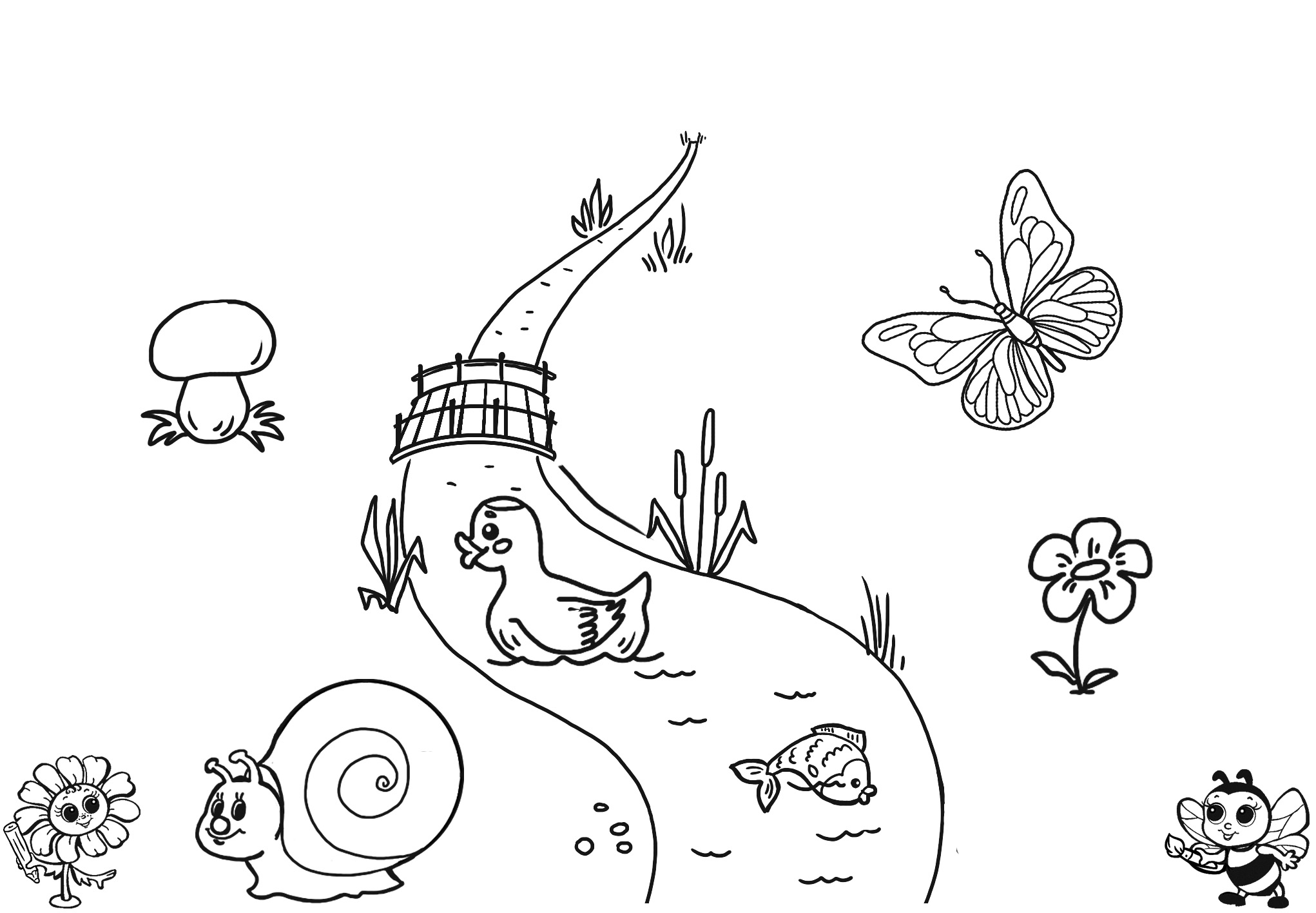 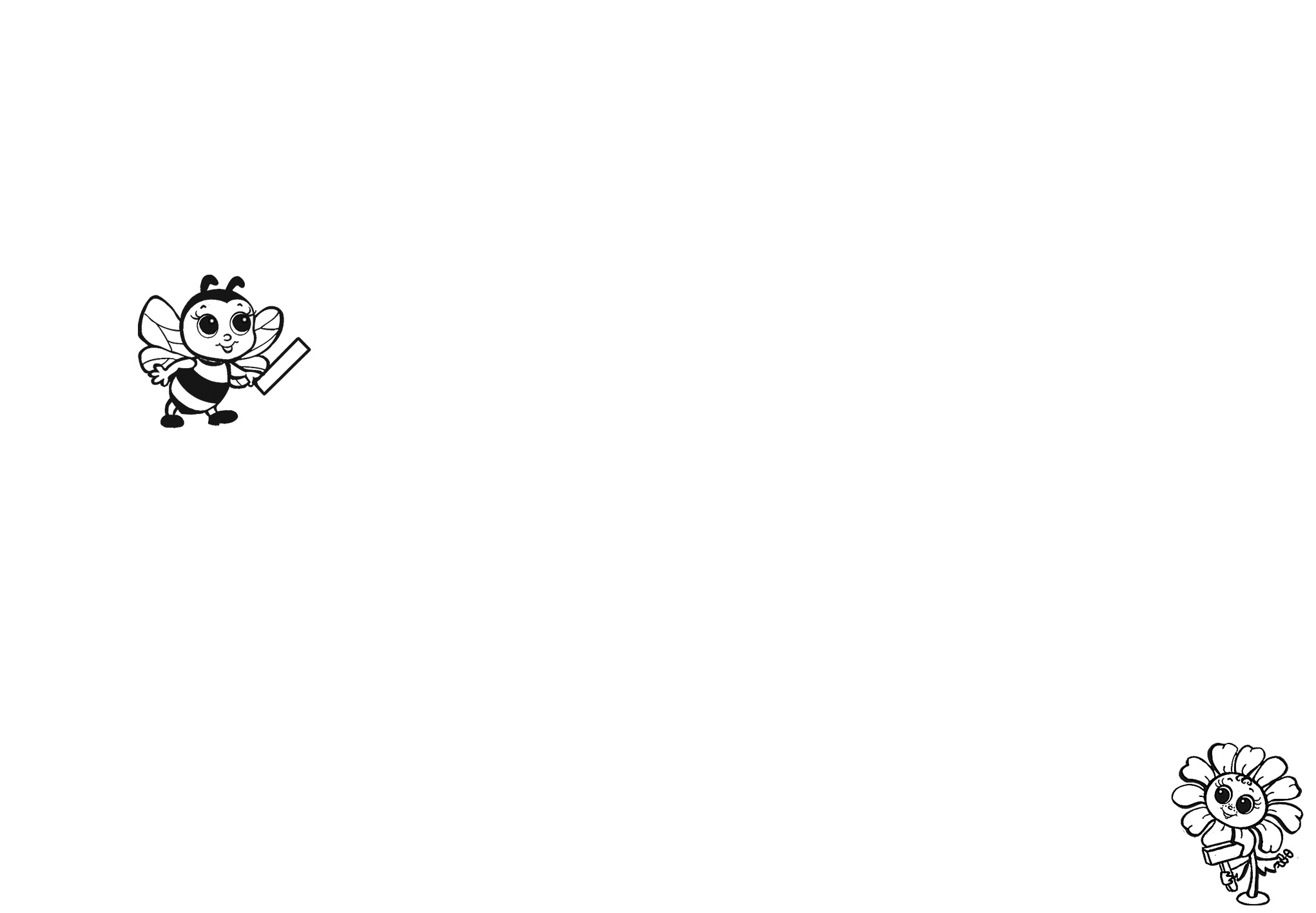 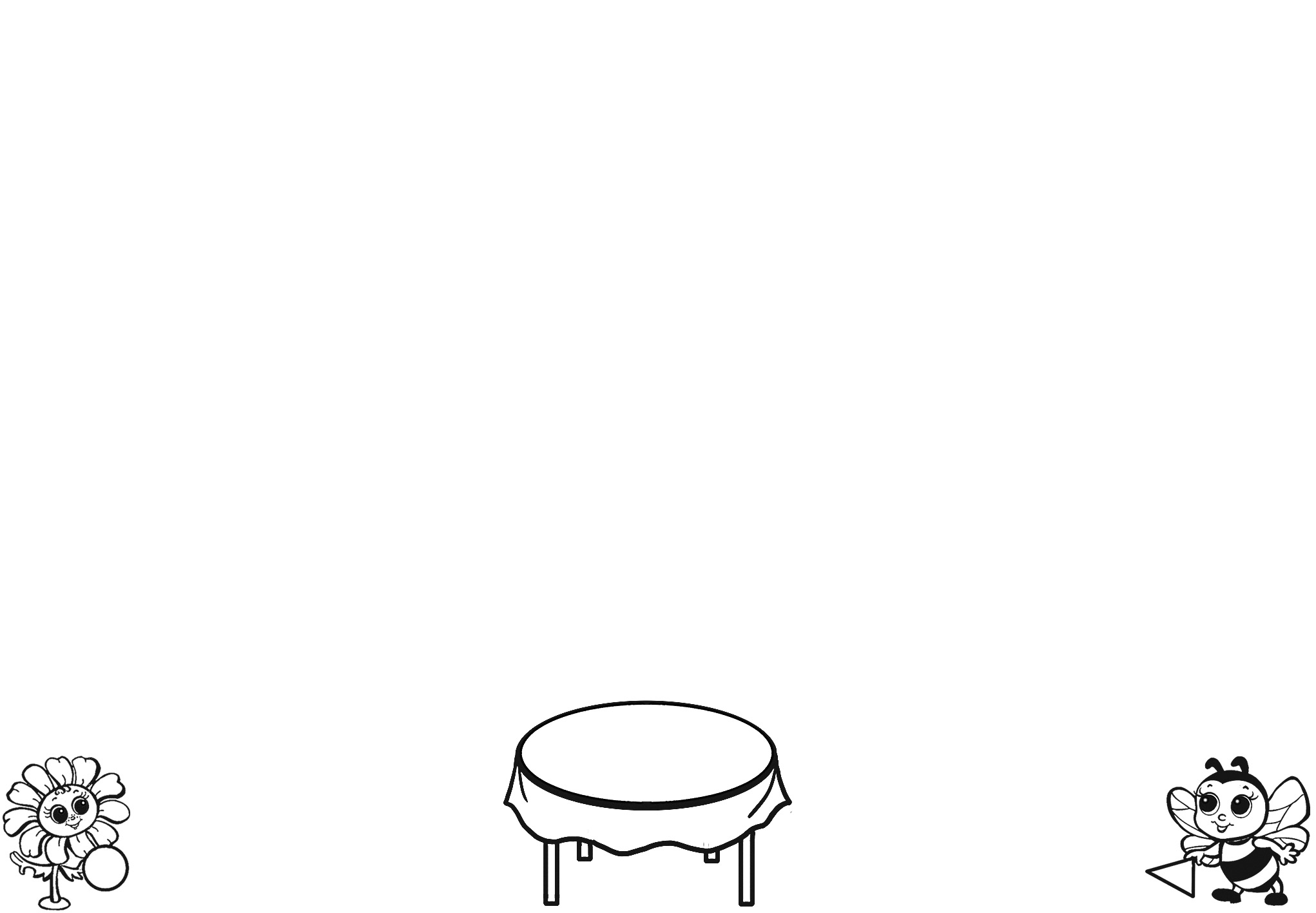 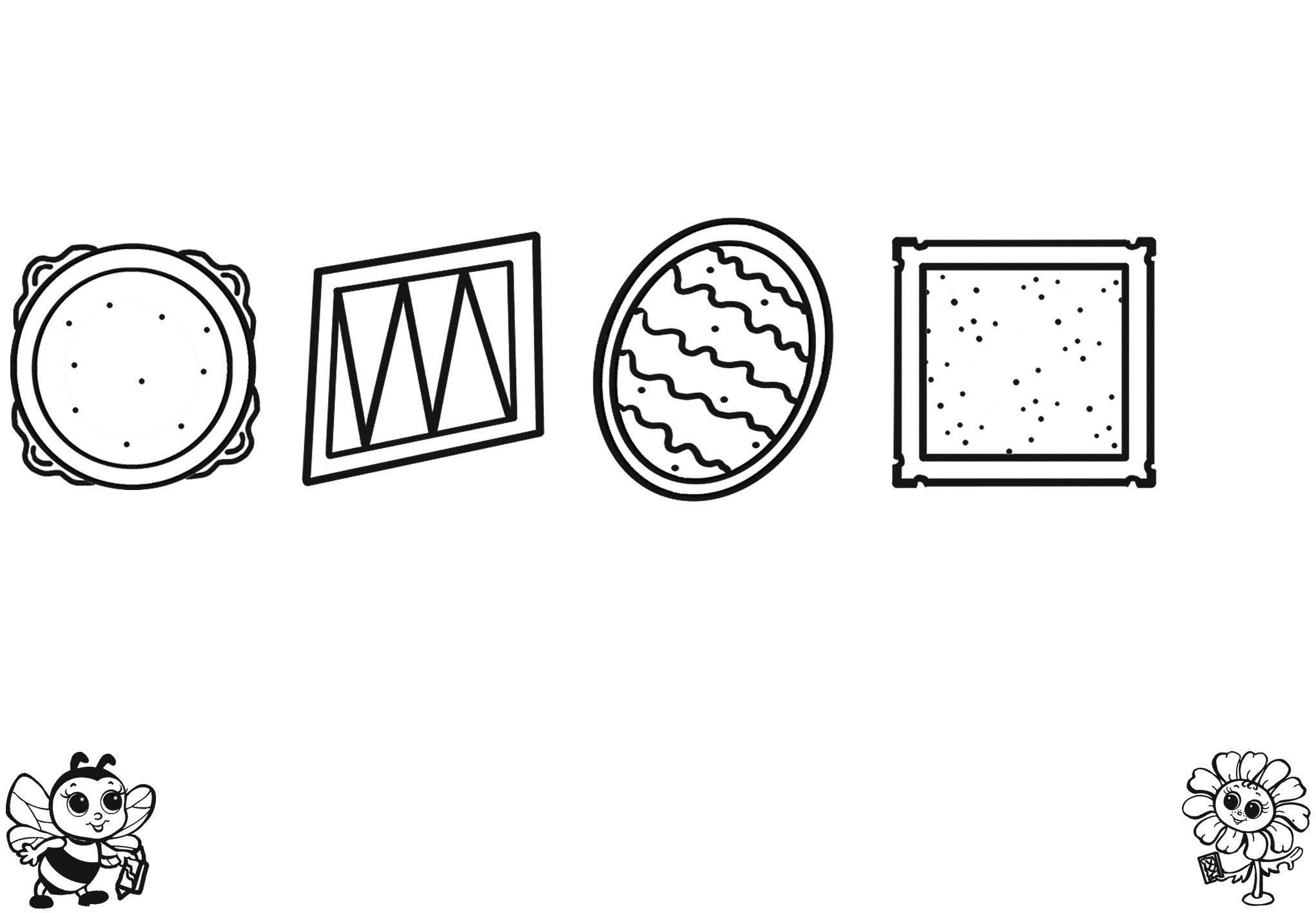 ЗАНЯТТЯ 2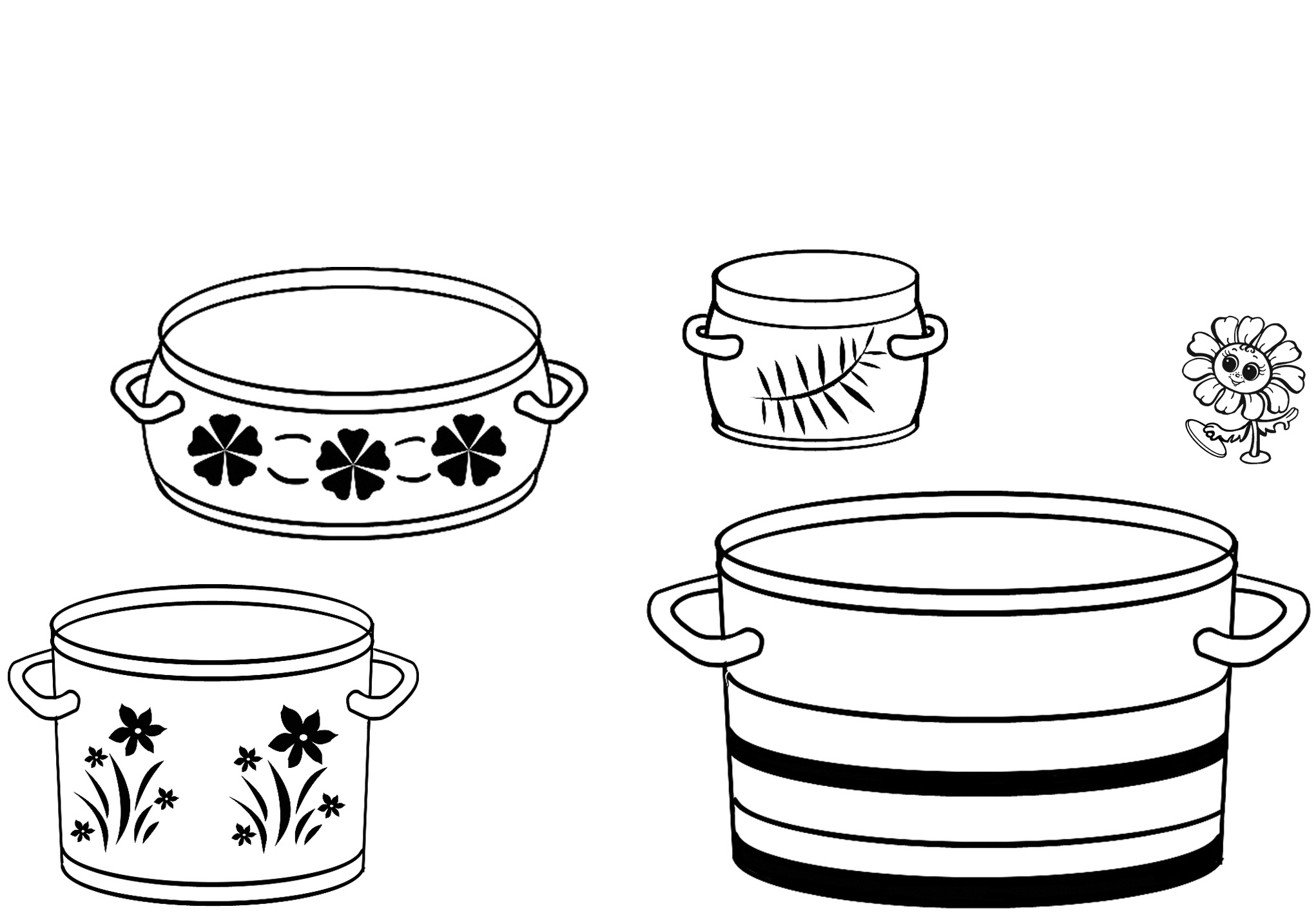 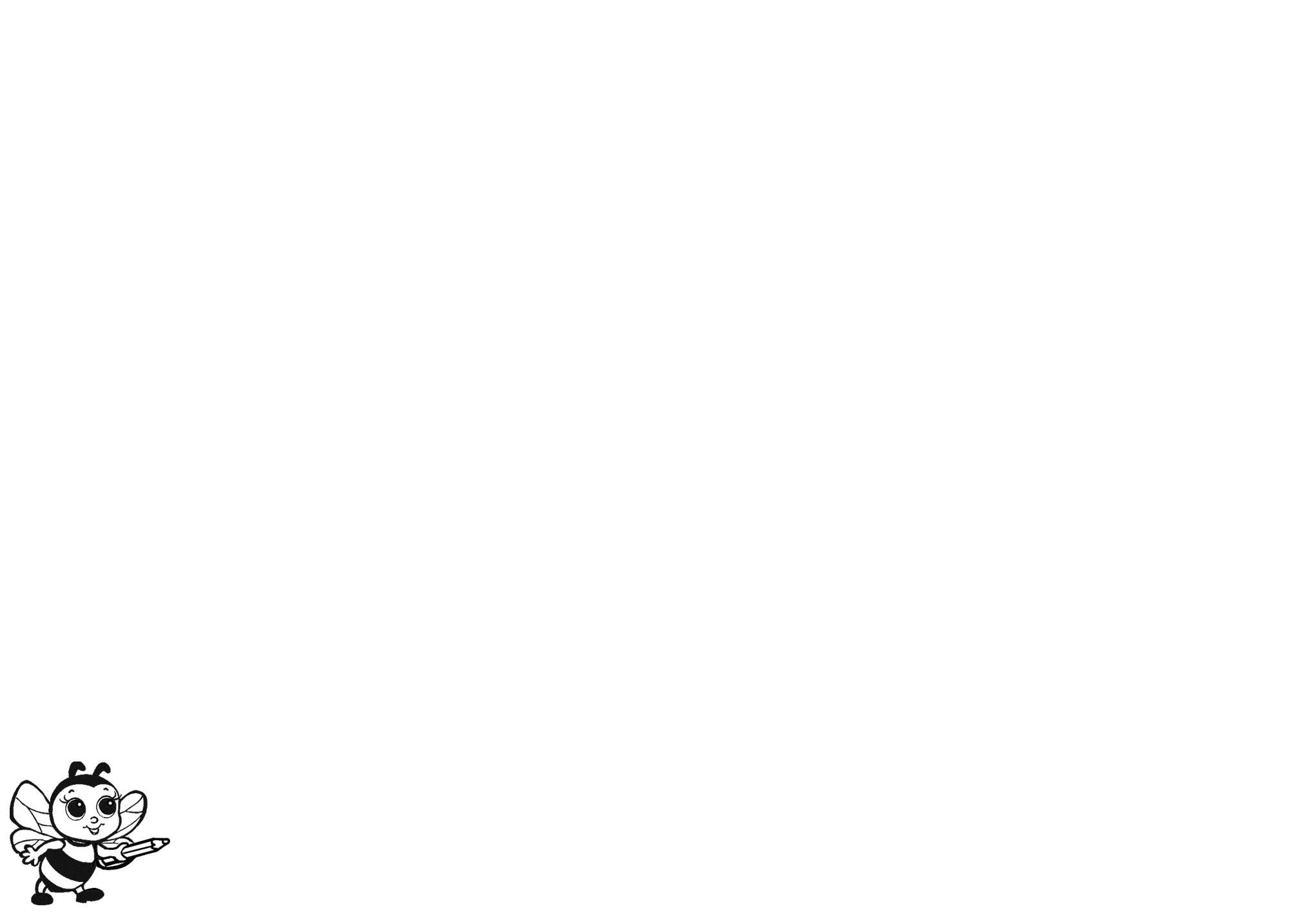 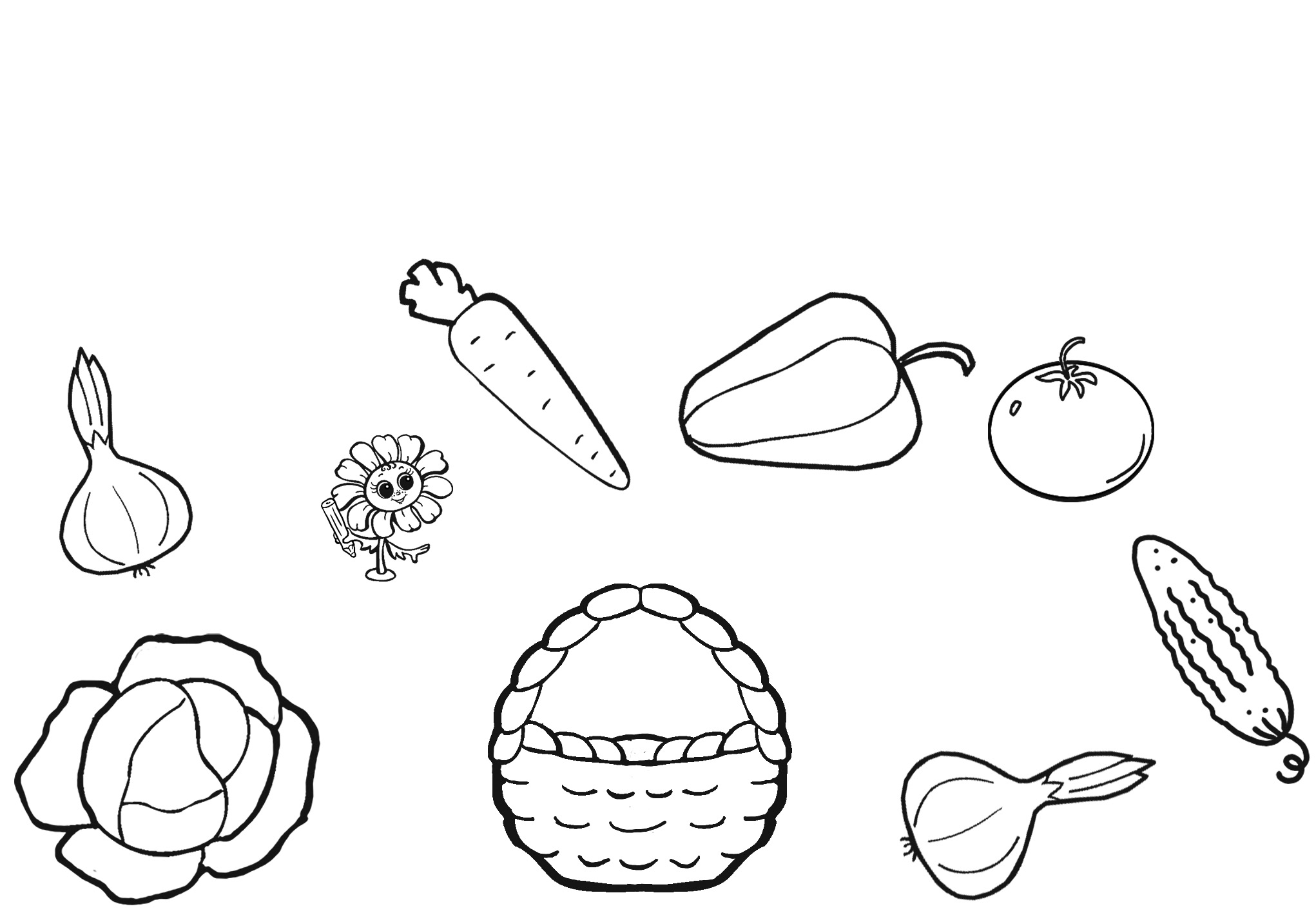 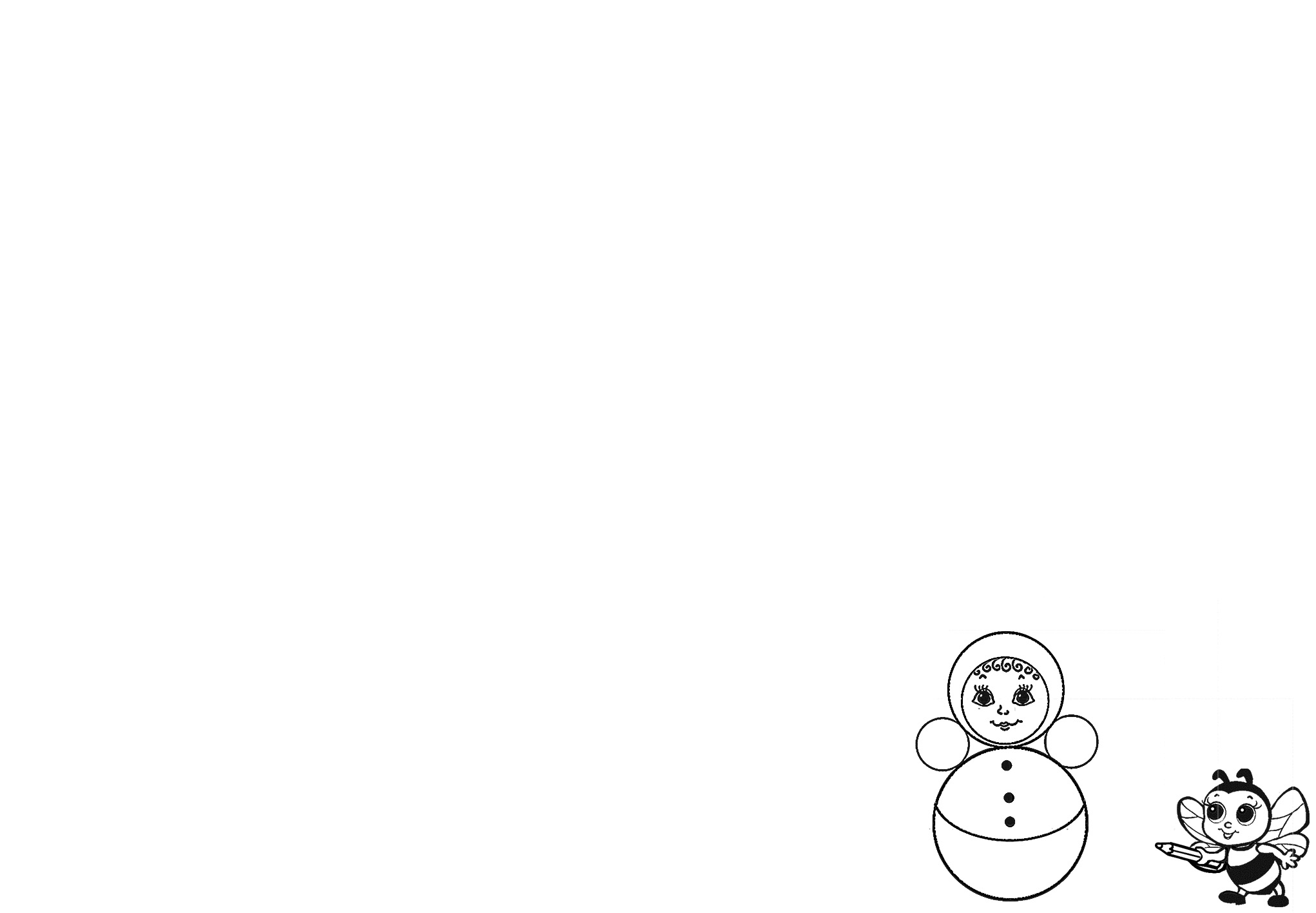 